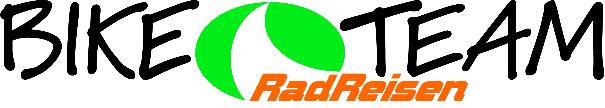 PRESSE-INFORMATIONHighlands und Hebriden: Mit dem Fahrrad durch Schottland■ Bens, Glens und Lochs: Faszinierende Landschaft pur■ Inklusive Inselhopping über die Hebriden / Drei Reisetermine im Sommer 2016Freiburg, 16.01.2016. Eine spannende Tour von Loch zu Loch – nicht auf dem Golfplatz, sondern in der einzigartigen Landschaft Schottlands: Das sind die ganz besonderen Trekkingbike-Reisen, die der Freiburger Veranstalter Biketeam Radreisen exklusiv im Programm hat. Bei den Touren geht es jeweils über 800 Kilometer quer durch die schottischen Highlands und über die benachbarten Hebriden-Inseln. “Kristallklare Flüsse und Seen, bizarre Berge, Inselhopping über die Hebriden und das Meer immer in der Nähe der zerklüfteten Küste – diese Schottlandreise geizt nicht mit immer neuen Höhepunkten“, so Peter Bär, Geschäftsführer von Biketeam Radreisen. Das Beste: Die potenziellen Schottland-Radfahrer haben im Sommer gleich drei Termine zur Auswahl.Die Etappen der 15-tägigen Entdeckertour betragen zwischen 50 und 80 Kilometer und führen auf verkehrsarmen Strecken durch die schönsten Landschaften Schottlands. Die Radreise beginnt im Lomond & Trossachs Nationalpark, der neben grandiosen Berg-, See- und Waldlandschaften die perfekte Infrastruktur zum Radfahren bietet. Über Loch Lomond, den größten See Schottlands, geht es durch die Highlands und einsame Hochmoorlandschaften Richtung Norden. Per Fähre wechseln die Trekkingbiker zum Inselhopping über die Inneren Hebriden Mull und Skye. Dort führt der Weg auf schmalen Sträßchen entlang der zerklüfteten Küste und durch felsenreiche Landschaft. Nach dem Übersetzen aufs Festland geht es durch einsame Bergtäler und vorbei an imposanten Burgen und Schlössern unter anderem zum weltberühmten Loch Ness. Die Möglichkeit zum Besuch einer Whisky-Destille und eine Bahnfahrt durch die Highlands runden diese ganz besondere Reise ab. Erfahrene Guides betreuen die Fahrrad-Urlauber auch bei dieser 15-tägigen Tour. Im Sommer 2016 gibt es drei Termine (02.-16. Juli, 16.-30. Juli sowie 30. Juli bis 13. August), alle Reisen sind sofort buchbar. Ausführliche Informationen zu Programm und Ablauf gibt es auf www.biketeam-radreisen.de. Dort finden sich auch viele weitere attraktive Angebote rund ums Reisen auf dem Fahrrad – mit Trekkingrad, Rennrad und Mountainbike.Buchungen:Ausführliche Informationen zu den einzelnen Reiseterminen, den jeweiligen Reiserouten, den landschaftlichen und kulturellen Höhepunkten sowie zum jeweiligen Anforderungsprofil für die teilnehmenden Radfahrer gibt es auf der Website www.biketeam-radreisen.de Darüber hinaus stehen die Experten von Biketeam Radreisen persönlich per Telefon, E-Mail und Internet-Chat für Fragen und weitergehende Informationen zur Verfügung. Über den VeranstalterBiketeam Radreisen ist ein Spezialanbieter für Radreisen mit Trekkingbike- sowie Rennrad- und Mountainbikes in vielen Ländern der Erde. Biketeam spricht ambitionierte Fahrer an, die herrliche Landschaften entdecken und dabei gleichzeitig Fitness tanken möchten – individuell oder in der Gruppe. Biketeam wurde im Oktober 2015 erneut CSR-zertifiziert (Corporate Social Responsibility) und bekennt sich damit zu einem nachhaltigen Tourismus. Biketeam Radreisen ist außerdem Mitglied im Verband forumandersreisen (www.forumandersreisen.de). Ansprechpartner Biketeam RadreisenStephanie HugLise-Meitner-Straße 279100 FreiburgTel.: 0761 – 556 559 29Fax: 0761 – 556 559 49E-Mail: info@biketeam-radreisen.deWeb: www.biketeam-radreisen.de